Δήμος Γκουνταρούλης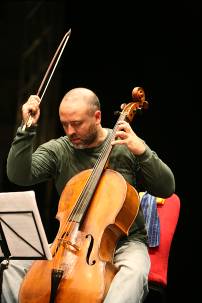 Ο βιολοντσελίστας Δήμος Γκουνταρούλης είναι ένας πολύπλευρος και ιδιαίτερα δραστήριος καλλιτέχνης, ο οποίος ανήκει σε μια γενιά μουσικών που παίζουν με την ίδια άνεση και ποιότητα διαφορετικά στιλ, τόσο σε ιστορικά όσο και σε σύγχρονα όργανα. Κατά τη διάρκεια της τριαντάχρονης μουσικής πορείας του έχει κληθεί να συμμετάσχει σε αναρίθμητες περιοδείες και ηχογραφήσεις, παίζοντας με κορυφαίους μουσικούς και σύνολα κλασικής και μπαρόκ μουσικής, καθώς και τζαζ/αυτοσχεδιαζόμενης/λαϊκής μουσικής ανά τον κόσμο κι έχει συνεργαστεί με σημαντικούς καλλιτέχνες από διάφορους χώρους της τέχνης. Γεννήθηκε το 1970 στη Λάρισα και μεγάλωσε στη Θεσσαλονίκη, όπου μελέτησε τσέλο με τον Γιώργο Μανώλα, τον Ιβάν Μπιάνκι και τον Ρούσι Ντράγκνεφ, αποφοιτώντας από το Νέο Ωδείο Θεσσαλονίκης με την υψηλότερη διάκριση. Το 1988, μόλις 18 χρονών, έφυγε από την Ελλάδα και, με υποτροφία του γαλλικού κράτους, εγκαταστάθηκε στο Παρίσι όπου συνέχισε τις σπουδές του με τον Philippe Muller και την Reine Flachot. Εκεί, ξεκίνησε να παίζει τζαζ και αυτοσχεδιαστική μουσική, εξερευνώντας νέες δυνατότητες και δημιουργώντας μια πρωτότυπη γλώσσα για το τσέλο που οδήγησε σε συνεργασίες με θρυλικούς μουσικούς, όπως οι Lee Konitz, Jackie McLean, Max Roach, Walter Bishop Jr, Horace Parlan, Stephane Grapelli, Hermeto Pascoal, Egberto Gismonti, Naná Vasconcelos.Το 1996 μετακόμισε στη Βραζιλία. Έκτοτε αφιερώθηκε στην ιστορική ερμηνεία της παλαιάς μουσικής, μελετώντας κι εξερευνώντας το ρεπερτόριο για μπαρόκ και κλασικό τσέλο και συμπράττοντας με σημαντικά σύνολα και μουσικούς, όπως οι Anner Bylsma, Vera Beths και το ολλανδικό ensemble Musica ad Rhenum, ο Nicolau de Figueiredo και η Viktoria Mullova, παίζοντας σε μεγάλες ευρωπαϊκές και βραζιλιάνικες αίθουσες και φεστιβάλ. Παράλληλα, εμφανίζεται συχνά ως σολίστ με διάφορες ορχήστρες και ερμηνεύει σύγχρονη μουσική από όλο τον κόσμο. 
Ήταν για μια δεκαετία καθηγητής βιολοντσέλου στο Κρατικό Πανεπιστήμιο του Sao Paulo - UNICAMP. Το 2003 κέρδισε στη Βραζιλία το έγκυρο Βραβείο Carlos Gomes ως ο καλύτερος σολίστ της χρονιάς, ενώ το 2008 η ηχογράφησή του με τις Σουίτες για σόλο βιολοντσέλο του J.S.Bach έλαβε το Βραβείο Κουλτούρας “Bravo” (Prêmio Bravo de Cultura) για το καλύτερο CD κλασικής μουσικής του έτους. Το 2010 κέρδισε το Βραβείο του Συνδέσμου Βραζιλιάνων Κριτικών Τέχνης (APCA) με την Camerata Aberta, ένα ειδικευμένο σύνολο σύγχρονης μουσικής, και την ίδια χρονιά κυκλοφόρησε με τον τσεμπαλίστα Nicolau de Figueiredo το διπλό άλμπουμ “Ο Χαμένος Τενόρος”, με πρώτες παγκόσμιες ηχογραφήσεις μουσικής για violoncello piccolo με 4 χορδές, λαμβάνοντας ενθουσιώδεις κριτικές. Το 2012 διηύθυνε και παρουσίασε το πολυθέαμα “Logos – Dialogos / 6 Suites for violoncello solo and dance by J.S.Bach”, συνεργαζόμενος με έξι κορυφαίους βραζιλιάνους χορογράφους - Ismael Ivo, Deborah Colker, Luis Arrieta, Henrique Rodovalho, Jorge Garcia, Tíndaro Silvano.Το 2015, μετά από 27 χρόνια στο εξωτερικό, γύρισε στην Ελλάδα και ζει στη Θεσσαλονίκη. Είναι καθηγητής βιολοντσέλου στο Κρατικό Ωδείο Θεσσαλονίκης. Ασχολείται συστηματικά από τη μία με την μουσική του 18ου αιώνα σε όργανα εποχής κι από την άλλη με τον ελεύθερο αυτοσχεδιασμό και παίζει μοντέρνο και μπαρόκ βιολοντσέλο, καθώς και τετράχορδο ή πεντάχορδο βιολοντσέλο πίκολο. Εμφανίζεται τακτικά σε όλη την Ευρώπη, στη Λατινική Αμερική, στις Η.Π.Α. και στον Καναδά.